Sportplatzbeschallungsanlage / Sportplatzanlage / Beschallungsanlage für Sportplatz Art.Nr.: 10001065 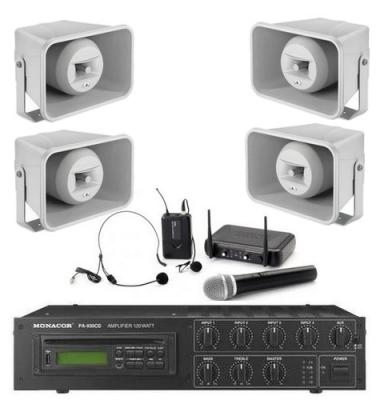 Sofort lieferbar. Statt  (Unser regulärer Preis.)
1.449,00 € inkl. MwSt., zzgl. Versandkosten. 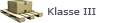 FormularendeSportplatzbeschallungsanlage / Sportplatzanlage / Beschallungsanlage für Sportplatz Komplette Sportplatzbeschallungsanlage für hervorragende Sprach- und Musikwiedergabe

Das Topmodell für höchste Ansprüche an Qualität und Klang!

Eine Sportplatzbeschallung kann auch in der heutigen Zeit eine Herausforderung sein. Zum einen müssen größere Entfernungen überwunden werden. Zum anderen soll die Übertragung von Sprache und Musik möglich sein. Dazu kommt noch die Anforderung, dass die Lautsprecher fest an Masten oder Gebäuden montiert werden sollen, so dass noch ein ausgezeichneter Wetterschutz benötigt wird. Meist bleibt eine Anforderung unberücksichtigt: Die klassischen Druckkammer-Lautsprecher lassen zwar eine Außenmontage zu, aber die Tonqualität erreicht meist nur Sprachqualität.

Dies ändert sich jedoch nun durch den Einsatz von neuartigen Lautsprechersystemen.

In den im Set enthaltenen Hornlautsprechern IT-300TW kommt nun nicht mehr ein einfaches Druckkammersystem zum Einsatz. Dieser Lautsprecher besteht aus einem 16cm Basslautsprecher und einem eingebauten Hochtonhorn. Dadurch wird eine wesentlich bessere Klangqualität erreicht. Dieser Lautsprecher wird daher auch als Musikhorn bezeichnet. Auch die Sprachqualität profitiert von der Qualität des Lautsprechers, denn durch die größere Klangfülle wird auch eine bessere Verständlichkeit erreicht.

Die Sportplatzbeschallungsanlage / Sportplatzanlage besteht aus den folgenden Komponenten:
· 1 x ELA 100 Volt Verstärker Monacor PA-930CD mit CD/MP3-Player und USB-Anschluss
· 4 x wetterfestes Musik- und Sprachhorn Monacor IT-300TW mit 2-Wege System für beste Wiedergabequalität
· 1 x Funkmikrofonanlage mit Handmikro, Headset und KrawattenmikrofonELA 100 Volt Verstärker Monacor PA-930CD mit CD-Player: 
1x120WRMS
CD-Spieler mit MP3-Wiedergabe und USB-Schnittstelle, Slot-In-Lademechanismus, Zufallswiedergabe, Wiederholfunktion und Titelprogrammierung, Wiedergabe von Audio-CD/CD-R/CD-RW/MP3-CD
CD-Autostart nach dem Einschalten, einstellbar 
4 symmetrische Mic/Line-Eingänge
Mic 1 mit Vorrangschaltung und Auto-Talkover
Zusätzlicher Anschluss für Tischmikrofon über Schraubterminal
1 Aux-Eingang
Lautsprecherausgänge über Schraubanschlüsse
Line-Ausgang
Einschleifmöglichkeit für Vorverstärker
Ein- und Ausgangspegelregler
2-fach-Klangregelung für den Ausgang
Phantomspeisung 21V für Elektret-Mikrofone
Fernbedienung für CD-Spieler beiliegend
482-mm-Rackeinbau (19") mit beiliegenden Montagewinkeln
Netz- oder 24-V-Notstrombetrieb
Ausgangsleistung: 120WRMS, 160WMAX 
Mic-Eingang: 1,5mV 
Aux-Eingang: 300mV 
Lautsprecher-Ausgang: 4O, 70/100V 
Frequenzbereich: 50-15000Hz, ± 3dB 
Klangregler Tiefen: ± 10dB/100Hz 
Klangregler Höhen: ± 10dB/10kHz 
Störabstand: > 92dB 
Klirrfaktor: 1% (120WRMS) 
Stromversorgung: 230V/50Hz/300VA, 24V Gleichstrom /9A 
Abmessungen: 430x95x380mm, 2HE 
Gewicht: 11,7kg 
Mikrofon: 4 x XLR (Mic, Line) 
Aux, Phono: 1 x Cinch L/R (Aux)
Musik- und Sprachhorn Monacor IT-300TW: 
Druckkammerlautsprecher (Musikhorn) in 2-Wege-Technik für beste Qualität - Die MONACOR-Musikhörner sind die topmoderne Lösung, um die Reichweite eines Druckkammerhorns bei deutlich erweitertem Frequenzumfang zu nutzen. Die 2-Wege-Technik mit 16-cm-Tiefmitteltöner und Horntweeter realisiert eine klangliche Qualitätssteigerung hin zur Übertragung des Grundtonbereiches von Stimmen und Instrumenten, die mit konventionellen Druckkammerhörnern nicht erreicht wird. Die Musikhörner sind immer dann eine perfekte Lösung, wenn optimales Stimmvolumen und/oder eine vollständiger wirkende Musikübertragung gefordert sind. 

100-V-Übertragungstechnik mit hohen Leistungsabgriffen 
Wetterfest und IP66-zertifiziert 
Besonders breitbandiges Klangbild mit deutlichem Bassvolumen 
16-cm-Tiefmitteltöner und 1"-Horn 
Universell einsetzbar im Innen- und Außenbereich wo immer hohe Schalldrücke und besonders guter Klang gefordert sind 
Stabiles ABS-Kunststoffgehäuse in hellem Lichtgrau 
Montagebügel und Edelstahl-Schrauben im Lieferumfang 
Anschluss per Schraubleiste mit 4 Leistungsanzapfungen 
Belastbarkeit: 25/20/15/10/5WRMS 
Frequenzbereich: 250-10000Hz 
Mittl. Schalldruck (1W/1m): 108dB 
Abstrahlwinkel (hor./vert.): 110°/52° 
Abmessungen: 300x180x315mm 
Gewicht: 2,5kg 
Besonderheit: IP66, Kunststoff, Ersatzschwingspule, IT-230/VC 

Funkmikrofonanlage mit Funkheadset und Krawattenmikrofon:
Kabelloses 2-Kanal-Mikrofon-System zur professionellen Einsatz. Lieferung inklusive je einem Handmikrofon, Headset und einem Lavalier-Mikrofon (Krawattenmikrofon) mit Bodypack für alle erdenklichen Beschallungs-Szenarios. Vollständiger Lieferumfang inklusive Tragekoffer aus Kunststoff.

Kabellose Technologie – völlige Bewegungsfreiheit, leichter Auf- und Abbau
hohe Sendereichweite
energieeffiziente Bauweise - lange Einsatzzeiten
XLR- und Klinke-Ausgänge zur Verbindung mit allen gängigen PA-Setups
Dipol-Antennen-Technik
Betriebs-LED-Anzeige am Headset-Sender
kanalweise LED-Meter an der Empfangseinheit 
Klirrfaktor: 0,005%
Signal-Rauschabstand: < 107dB
Frequenzgang: 50Hz bis 16kHz
Stromversorgung Mikrofon:  2 x AA/Mignon/R06 Batterien 1,5V
Stromversorgung Headset-Sender: 2 x AA/Mignon/R06 Batterien 1,5VMonacor PA-4040 Mehrkanalverstärker mit Mischpult Art.Nr.: IMG172520 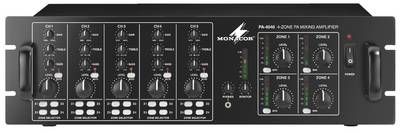 Sofort lieferbar. Statt  (Unser regulärer Preis.)
559,00 € inkl. MwSt., zzgl. Versandkosten. 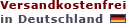 FormularbeginnFormularendeMonacor PA-4040 Mehrkanalverstärker mit Mischpult Monacor PA-4040 Mehrkanalverstärker mit Mischpult

4-Zonen-Mono-Mischverstärker Monacor PA-4040 mit professionellen Features für universelle "Multiroom"-BeschallungsanwendungenMit dem Monacor PA-4040 können Sie bis zu 5 akustische Einspielgeräte wie CD-Player, MP3-Player, Radios, Mikrofone, Plattenspieler, etc. gleichzeitig betreiben und in bis zu 4 getrennten Lautsprecherkreisen einspielen sowie individuell regeln. Der Monacor PA-4040 ist die ideale Zentraleinheit für paralelle Mehrraumbeschallung in Restaurants, Arztpraxen, Bürogebäuden, Kaufhäusern, Supermärkten, Sportstätten, Kinos, usw.

260 Watt Leistung, für 100-V- und 4/8-Ohm-Betrieb!!
Optimale Ausnutzung der Leistungsgrenze und zuverlässiger Schutz der angeschlossenen Lautsprecher durch integrierten Limiter
3 Eingänge Mikrofon/Line über Kombibuchsen
2 Eingänge Line-Stereo über Cinch-Buchsen
Eingangskanäle mit Gaineinstellung, 2fach-Klangregelung, Kanal-Mute-Schalter und Zonen-Routing-Schalter
Mikrofoneingänge mit individuell zuschaltbarer +15-V-Phantomspannung
Priority-Funktion für Kanäle 1-3 schaltbar 
Unabhängiger Paging-Eingang, auf alle Zonen routbar
4 Zonenausgänge, einzeln regelbar
Zonen- und Monitor-Line-Ausgänge für weitere Verstärker oder Aufnahmegeräte
Anschluss für Monitor-Lautsprecher
Aussteuerungskontrolle über Zonen- und Monitor-VU-Meter
Einstellbarer Kopfhörerausgang
Stufenlos temperaturgeregelter Lüfter
230-V-Netzbetrieb 

PROSOUND 02/2008 zum Monacor PA-4040:
"Um hier etwas fehlzubedienen, muss man sehr lange üben. Alles klar, ein nützliches Gerät auf der preisgünstigen Seite."Bedienungsanleitung zum Monacor PA-4040Technische Daten Monacor PA-4040 Mehrkanalverstärker mit Mischpult: 
Ausgangsleistung 160WRMS, 260WMAX 
Mic/Line 1-3 5mV/4kO, 100mV/10kO 
Line 4-5 100mV/30kO 
Tel. Paging 40mV/5kO 
Lautsprecher 25V/70V/100V, 4O/8O 
Monitor-Lautsprecher 8O/1W 
Line (Zone) 1,7V, sym. 
Line (Mix-Out) 3,95V 
Frequenzbereich 50-17000Hz 
Tiefen ±10dB/100Hz 
Höhen ±10dB/10kHz 
Mic > 60dB 
Line > 70dB 
Klirrfaktor < 0,2% 
Stromversorgung 230V/50Hz/450VA 
Abmessungen 482x133x310mm, 3HE 
Gewicht 15kg 
Mic/Line 1-3 3 x Klinken/XLR-Combo-Buchse, sym. 
Line 4-5 2 x Cinch L/R 
Paging Schraubterminal 
PrioritySchraubterminal 
Line (Zone) Schraubterminal 
Line (Mix-Out) Schraubterminal 
Kopfhörer 3,5-mm-Stereo-Klinkenbuchse 
Lautsprecher (Monitor) Schraubterminal 
Lautsprecher (Zone) Schraubterminal 
Stromversorgung KaltgerätebuchseMonacor EUL-30/SW ELA-Lautsprecherpaar / 100V-Wandlautsprecher Art.Nr.: IMG161150 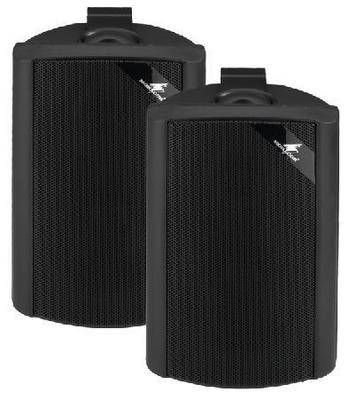 Sofort lieferbar. Statt  (Unser regulärer Preis.)
99,90 € inkl. MwSt., zzgl. Versandkosten. FormularendeMonacor EUL-30/SW ELA-Lautsprecherpaar / 100V-Wandlautsprecher ELA-Universal-Lautsprecherboxen-Paar Monacor EUL-30/SW

100-V-Übertragungstechnik, 2-Wege-Ausführung
mit 25-mm-Kalottenhochtöner
Sehr hohe Klangqualität
6-stufiger Leistungsumschalter
Schwarzes (SW) oder weißes (WS) Kunststoffgehäuse
Schwenkbarer Montagebügel
Durch abgeschrägte Gehäuseform auch in Ecken montierbarTechnische Daten: 
Frequenzbereich 80-20000Hz 
Nennbelastbarkeit (100V) 15/7,5/4/2/1WRMS 
Mittl. Schalldruck (1W/1m) 87dB 
Max. Nennschalldruck 98dB 
Abmessung 130x192x115mm 
Gewicht (Stück) 1,4kg 
Anschlüsse LS-KlemmanschlussMonacor EUL-60/WS 100 Volt / ELA Wandlautsprecher PAAR Art.Nr.: IMG161180 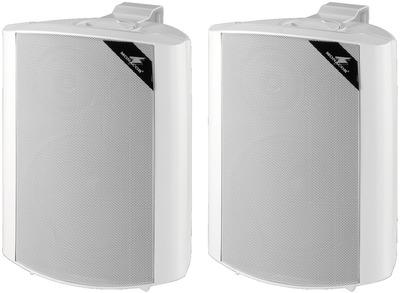 Sofort lieferbar. Statt  (Unser regulärer Preis.)
205,00 € inkl. MwSt., zzgl. Versandkosten. FormularendeMonacor EUL-60/WS 100 Volt / ELA Wandlautsprecher PAAR 100 Volt ELA Universal-Lautsprecherboxen-Paar Monacor EUL-60/WS 

Monacor EUL-60/WS ELA-Universal-Lautsprecherboxen-Paar 

Top-Features Monacor EUL-60/WS:
100-V-Übertragungstechnik, 2-Wege-Ausführung
mit 11-mm-Kalottenhochtöner
Sehr hohe Klangqualität
6-stufiger Leistungsumschalter
Schwarzes (SW) oder weißes (WS) Kunststoffgehäuse
Schwenkbarer Montagebügel
Durch abgeschrägte Gehäuseform auch in Ecken montierbarTechnische Daten Monacor EUL-60/WS: 
Frequenzbereich 60-20000Hz
Nennbelastbarkeit (100V) 15/7,5/4/2/1WRMS
Mittl. Schalldruck (1W/1m) 89dB
Max. Nennschalldruck 100dB
Abmessung 215x290x172mm
Gewicht (Stück) 3,4kg
Anschlüsse LS-Klemmanschluss
Montagevorrichtung 2x6,3-mm-Gewinde (¼'')
System BassreflexMonacor EUL-80/SW 100 Volt / ELA Wandlautsprecher PAAR Art.Nr.: IMG161190 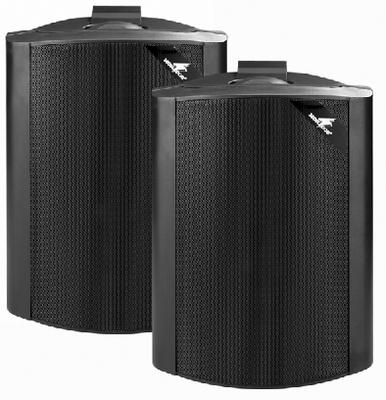 . Statt  (Unser regulärer Preis.)
299,00 € inkl. MwSt., zzgl. Versandkosten. FormularendeMonacor EUL-80/SW 100 Volt / ELA Wandlautsprecher PAAR 100 Volt ELA Universal-Lautsprecherboxen-Paar

Monacor EUL-80/SW 

100-V-Übertragungstechnik, 2-Wege-Ausführung
mit 25-mm-Kalottenhochtöner
Sehr hohe Klangqualität
6-stufiger Leistungsumschalter
Schwarzes (SW) oder weißes (WS) Kunststoffgehäuse
Schwenkbarer Montagebügel
Durch abgeschrägte Gehäuseform auch in Ecken montierbarTechnische Daten: 
Frequenzbereich 40-20000Hz 
Nennbelastbarkeit (100V) 30/15/7,5/4/2WRMS
Mittl. Schalldruck (1W/1m) 89dB 
Max. Nennschalldruck 103dB 
Abmessung 270x370x220mm
Gewicht (Stück) 5,4kg 
Anschlüsse LS-KlemmanschlussFormularbeginnSportplatzbeschallungsanlage / Sportplatzanlage / Beschallungsanlage für Sportplatz   Art.Nr.: 10001065 	1449,00 €FormularendeMonacor PA-4040 Mehrkanalverstärker mit Mischpult   Art.Nr.: IMG172520 				  559,00 €Monacor EUL-30/SW ELA-Lautsprecherpaar / 100V-Wandlautsprecher   Art.Nr.: IMG161150 				99,90 €FormularbeginnMonacor EUL-60/WS 100 Volt / ELA Wandlautsprecher PAAR   Art.Nr.: IMG161180 			  205,00 €FormularendeMonacor EUL-80/SW 100 Volt / ELA Wandlautsprecher PAAR   Art.Nr.: IMG161190 			  299,00 €Anschlußkabel Computer									      7,50 €Formularbeginn			Summe					2519,50 €   